1995會長 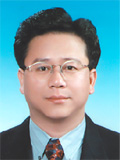 